GMG ColorProof GO: Browserbasiertes Proofing für maximale Flexibilität und KontrolleGMG erweitert den Handlungsspielraum im Proofing und gibt Anwendern jetzt die Möglichkeit, überall und jederzeit Proofjobs zu starten oder zu verwalten – plattformunabhängig, per Smartphone und direkt via Webbrowser. Wer Flexibilität beim Proofing sucht und immer auf dem neuesten Stand bleiben möchte, ist mit einem Software Update Contract (SUC) klar im Vorteil – für diese Anwender ist GMG ColorProof GO als Inklusivleistung mit an Bord.Tübingen, Deutschland (13. August 2020) – GMG ColorProof GO, gibt Anwendern dank browserbasierter Benutzeroberfläche die Möglichkeit, von nahezu jedem Endgerät aus Proofjobs zu verwalten oder zu starten. Der Fokus ist eindeutig gesetzt: GMG spricht mit dem neuen Release professionelle Anwender an, die großen Wert auf maximale Flexibilität und Kontrolle legen. Unterschiedliche Standorte eines Unternehmens sind ein typisches Szenario, und auch mobiles Arbeiten sowie der Trend zum Homeoffice unterstreichen die Relevanz von GMG ColorProof GO.Parallel zur neuen Flexibilität punktet GMG ColorProof GO mit einer intuitiven Benutzerführung. Um einen Job zu starten, kann die Datei per Drag and Drop einfach in die entsprechende Drop Zone geladen werden – das war’s. Mit GMG ColorProof GO können alle angebundenen Systeme bequem über den Browser gesteuert werden – selbst das Rekalibrieren funktioniert auf diese Weise. Allein die Möglichkeit, jederzeit von außerhalb prüfen zu können, wie der aktuelle Status eines Proofjobs ist, gibt Anwendern wertvolle Sicherheit.Die Flexibilität von GMG ColorProof GO macht auch in einem lokalen Umfeld mit nur einem Standort Sinn: Jeder Arbeitsplatz – egal ob Mac oder PC – kann jetzt ganz einfach für das Proofing eingesetzt werden. Und neue Nutzer können via E-Mail zum GMG ColorProof GO Netzwerk hinzugefügt und deren Rollen individuell festgelegt werden. Diese Art der Flexibilisierung spart lästige Laufwege und sorgt für mehr Effizienz. Wenn mehrere User gleichzeitig auf ein Proofsystem zugreifen möchten, spielt die hohe Leistungsfähigkeit der Lösung von GMG zuverlässig ihre Stärken aus. Weitere Informationen zu GMG ColorProof GO finden Sie unter . Für Informationen rund um den GMG Software Update Contract (SUC) besuchen Sie bitte https://gmgcolor.com/fileadmin/Products/PDF_Infomaterial/GMG-Software-UpdateContract-Information-DE.pdfEndeÜber GMG: GMG ist ein führender Entwickler und Anbieter von hochwertigen Farbmanagement-Softwarelösungen. Das Unternehmen wurde 1984 mit Sitz in Tübingen gegründet. Mit mehr als 35 Jahren Erfahrung in der grafischen Industrie ist die Marke GMG ein Garant für qualitativ hochwertige Lösungen rund um das Thema Farbe. GMG hat sich zum Ziel gesetzt, Komplettlösungen für die Standardisierung und Vereinfachung des Farbmanagement-Workflows zu liefern, um konsistente Farben auf allen Medien und in allen Druckverfahren zu erzielen. Heute sind mehr als 12.000 Systeme bei Kunden weltweit im Einsatz. Diese Kunden kommen aus zahlreichen Industriezweigen und Anwendungsbereichen. Zu ihnen gehören unter anderem Werbeagenturen, Prepress-Unternehmen, Druckereien für Offset-, Flexo-, Verpackungs-, Digital- und Großformatdruck sowie Tiefdruckunternehmen. GMG wird durch Niederlassungen und Vertragshändler in aller Welt vertreten.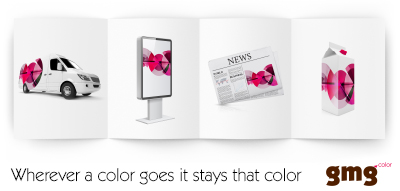 © 2020 GMG GmbH & Co. KG. GMG, das GMG-Logo und bestimmte Produktbezeichnungen sind eingetragene Marken oder Marken der GMG GmbH & Co. KG. Alle anderen Bezeichnungen und Produkte sind eingetragene Marken oder Marken der jeweiligen Firma. Änderungen technischer und sonstiger Art vorbehalten.Weitere Informationen unter www.gmgcolor.com, www.facebook.com/gmgcolor.en, http://twitter.com/gmgcolor, www.linkedin.com/company/gmgKontakt:			Pressekontakt:			Pressekontakt Americas:GMG GmbH & Co. KG		AD Communications		Press +Phone: + 49 (0) 7071 938 74-0	Tom Platt			Irvin PressFax: + 49 (0) 7071 938 74-22	Phone: +44 (0)1372 460 586  	Phone: +1 508-384-3660E-mail: pr@gmgcolor.com		E-mail: tplatt@adcomms.co.uk	E-mail: irv@press-plus.com